CO BY DÍTĚ MĚLO UMĚT PŘED VSTUPEM DO MŠ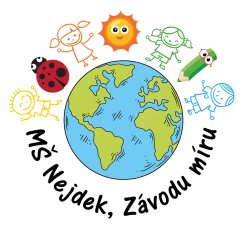 
Nástup do školky je velkým krokem k samostatnosti dítěte. Jaké dovednosti usnadňují malému školáčkovi tuto situaci a bez kterých se neobejde?

Zná, umí, dovede…odloučení od rodičůsvé jméno a reagovat na nějpoznat svoji značku ve školcesám si dojít na toaletu (pleny či pravidelné pomočování je nepřípustné; samozřejmě se může občas stát, že se dítě zabere do hry a nestihne doběhnout na WC a počůrá se)při jídle vydržet sedět u stolunajíst se lžící a pít z hrníčkuobléknout se a obout (u těch nejmenších paní učitelka nebo kamarádi pomohou); s tím souvisí i to, že by dítě mělo být schopno poznat své věciumýt si ruce, utřít si je do ručníkupoužívat kapesník – smrkatuklidit své věci, hračky a dalšíreagovat na běžné pokyny učitelkypřínosem je, když umí vyjádřit své pocity, co si přeje a potřebuje    zdvořilostní návyky – poděkovat, pozdravit, poprosit

Rodiče, buďte trpěliví, ale důslední. Nelekejte se, jestli dovednosti Vašeho dítěte nejsou na dané úrovni. Postupem doby se to určitě naučí, odkouká od kamarádů ve školce. Důležité je, aby se dítě do školky těšilo.